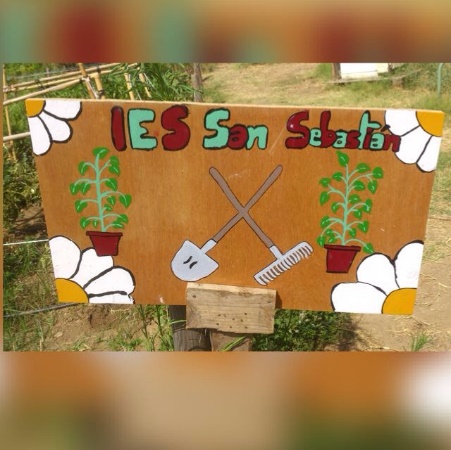 Huelva, 16 de Enero de 2020Ecología en acciónIES San SebastiánEn Huelva,  se reúnen los integrantes  del  Proyecto de Formación en Centro de  “Ecología en acción”, siendo los asistentes: Olga López, Generoso Rozas, Rocío Lepe, Joaquín del Campo, Cesáreo Rodríguez, Miguel Ángel Criado,   M. Alfonso Romero, , Juan J. Correa,  Monserrat Medina, Alejandro Ruiz, Mª Teresa González, Manuel Jesús Caro,  Rodrigo Gómez, Alfonso Rodríguez,  Laura Dávila,  José Mª Orrego Vega, Joaquín Donoso Ramón, Miguel Ángel Gálvez  Borrero,  Javier Montes Martínez,  Francisco Ponce Pérez, Salvador Delgado, Enriqueta Ortiz, Emiliano Aguilar, Elena Arraz, Mª Dolores Mojarro,  Elena Carrillo, Dulce Guijas, Ana Mª Gutiérrez, Peña  Carrasco, Domingo Cordón, Carlos J. Ortíz, Ivan Postigo, Laura Montes, Isabel Perez, Lola Dominguez, Antonio Delgado,  Domingo Mora, Isabel Ocaña y Pilar Carmona.Para tratar el siguiente Orden del día:Horas de dedicación al proyecto.Foro en Colabora para la bibliografía.Ruegos y preguntasCon respecto al primer punto,  se incluye las horas de dedicación en el Anexo I. Y se informa que se subirá a la plataforma  Colabora de forma individualizada.  Se continúa con el segundo punto, en el que se informa que ya está abierto el foro para la bibliografía, en el cual podemos ir subiendo la bibliografía  que encontremos interesante. También se comenta que también se suban los videos que nos parezcan buenos para el alumnado.  Siguiendo con el punto tres, se comenta que se debe cumplir el calendario para ir al huerto, y que si algún profesor no puede ir debe avisarlo con antelación. Y sin más asuntos que tratar en esta reunión, se da por finalizada y se comenta que el acta se subirá a la Plataforma Colabora.